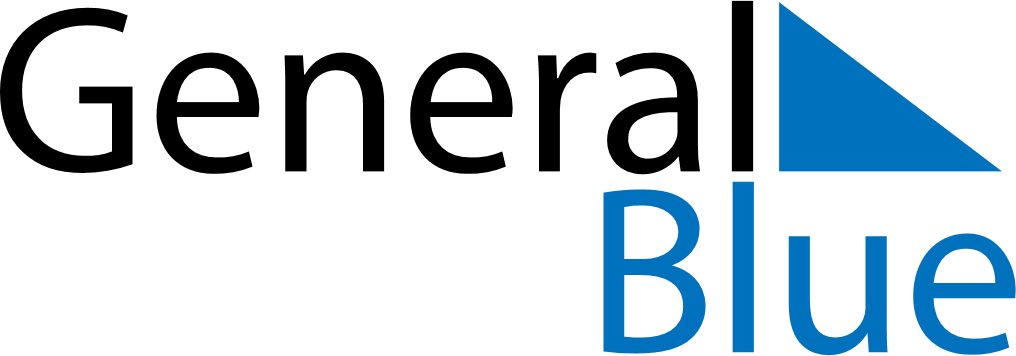 December 2022December 2022December 2022December 2022AnguillaAnguillaAnguillaSundayMondayTuesdayWednesdayThursdayFridayFridaySaturday122345678991011121314151616171819202122232324National Heroes and Heroines Day2526272829303031Christmas DayBoxing DayChristmas Day (substitute day)